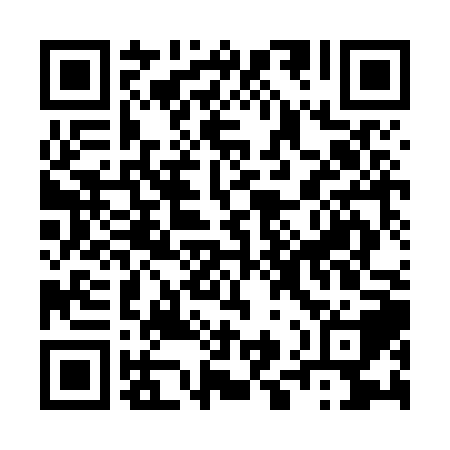 Ramadan times for Aghbarg, PakistanMon 11 Mar 2024 - Wed 10 Apr 2024High Latitude Method: Angle Based RulePrayer Calculation Method: University of Islamic SciencesAsar Calculation Method: ShafiPrayer times provided by https://www.salahtimes.comDateDayFajrSuhurSunriseDhuhrAsrIftarMaghribIsha11Mon5:215:216:4112:364:006:326:327:5212Tue5:205:206:4012:364:006:336:337:5313Wed5:195:196:3912:364:006:346:347:5314Thu5:185:186:3712:364:006:346:347:5415Fri5:165:166:3612:354:006:356:357:5516Sat5:155:156:3512:354:016:366:367:5517Sun5:145:146:3412:354:016:366:367:5618Mon5:135:136:3312:344:016:376:377:5719Tue5:115:116:3112:344:016:376:377:5720Wed5:105:106:3012:344:016:386:387:5821Thu5:095:096:2912:344:016:396:397:5922Fri5:085:086:2812:334:016:396:398:0023Sat5:065:066:2612:334:026:406:408:0024Sun5:055:056:2512:334:026:416:418:0125Mon5:045:046:2412:324:026:416:418:0226Tue5:025:026:2312:324:026:426:428:0227Wed5:015:016:2212:324:026:426:428:0328Thu5:005:006:2012:314:026:436:438:0429Fri4:584:586:1912:314:026:446:448:0530Sat4:574:576:1812:314:026:446:448:0531Sun4:564:566:1712:314:026:456:458:061Mon4:544:546:1512:304:026:456:458:072Tue4:534:536:1412:304:026:466:468:083Wed4:524:526:1312:304:026:476:478:084Thu4:504:506:1212:294:026:476:478:095Fri4:494:496:1112:294:026:486:488:106Sat4:484:486:0912:294:026:496:498:117Sun4:464:466:0812:294:026:496:498:118Mon4:454:456:0712:284:026:506:508:129Tue4:444:446:0612:284:026:506:508:1310Wed4:424:426:0512:284:026:516:518:14